Allegato 2 –  dichiarazione per attestazione versamento bolloDichiarazione sostitutiva ai sensi dell'articolo 47 del decreto del Presidente della Repubblica 28 dicembre 2000, n. 445 - Testo unico delle disposizioni legislative e regolamentari in materia di documentazione amministrativa. Il/la sottoscritto/a      , nato/a a      , il      , residente a      , in via      , n°      , CAP      , codice fiscale      , in qualità di       dell’Associazione/Società      , con  sede legale in      , via      , codice fiscale dell’Associazione/Società       consapevole che le dichiarazioni mendaci, le falsità negli atti e l’esibizione di atti contenenti dati non più rispondenti a verità sono punite ai sensi dell’art. 76 del DPR 445/2000 con le sanzioni previste dalla legge penale e dalle leggi speciali in materiaDICHIARA CHE:l’identificativo della marca da bollo è il numero      la data di emissione della marca da bollo e’ la seguente (gg/mm/aaaa)      l’importo e’ pari a € 16,00la marca sopra identificata è stata utilizzata esclusivamente per la presentazione della “Domanda di contributo per la realizzazione della manifestazione sportiva”, ai sensi dell’articolo 18 della legge regionale 3 aprile 2003, n. 8 (Testo unico in materia di sport), da realizzarsi nel periodo 01.01.2024-31.12.2024.Data e firma        spazio per applicare marca da bollo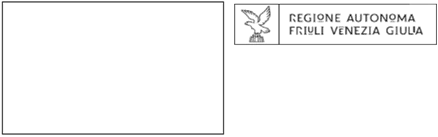 